TAREA 10 JUNIO.Observa la imagen.Escribe y completa las oraciones en el cuaderno con la respuesta adecuada.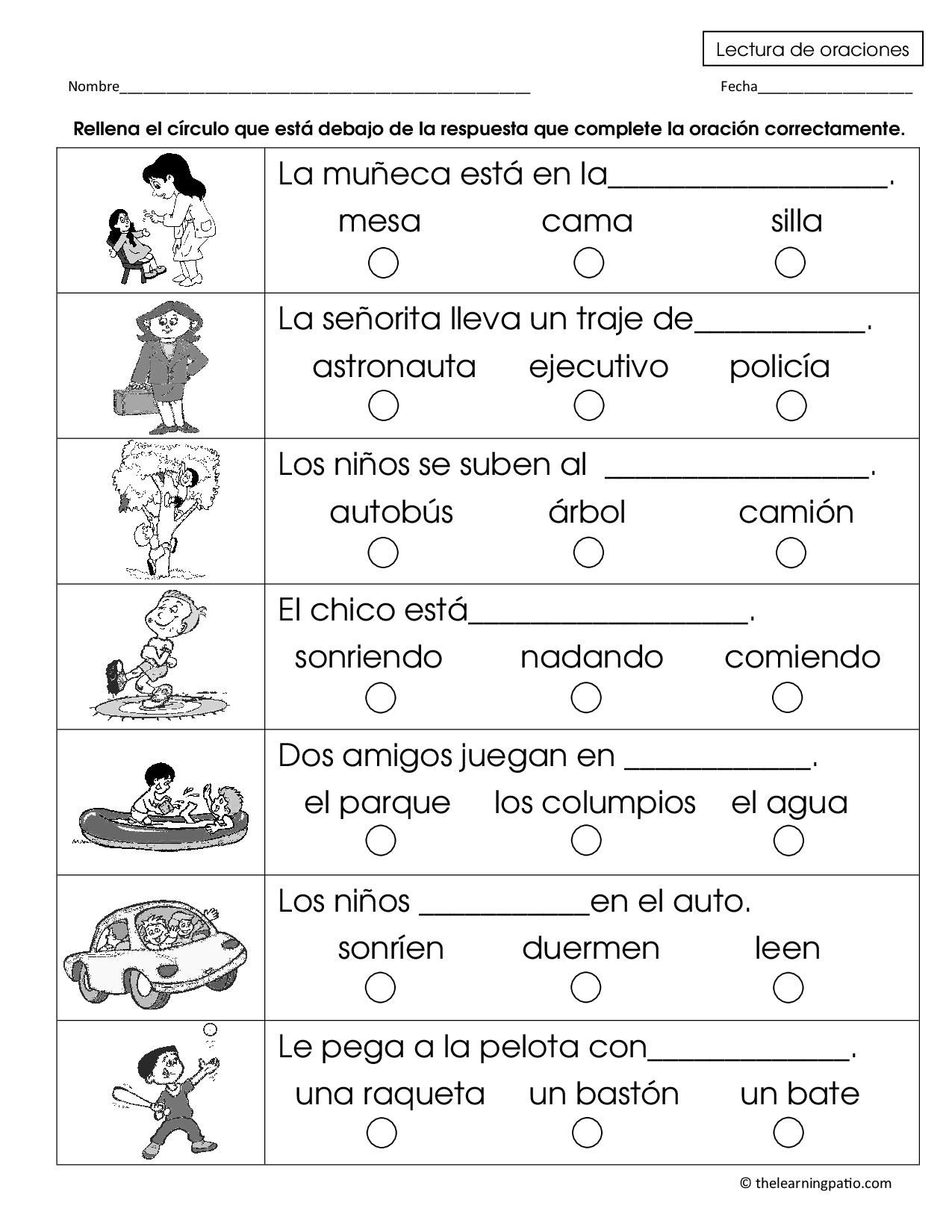 3.Inventa y escribe un cuento de más de seis líneas, con las palabras: sueño, quiero, campo, casa, vivir, hermana y vacaciones.